Jihočeská pobočka KNOZKO Ševětín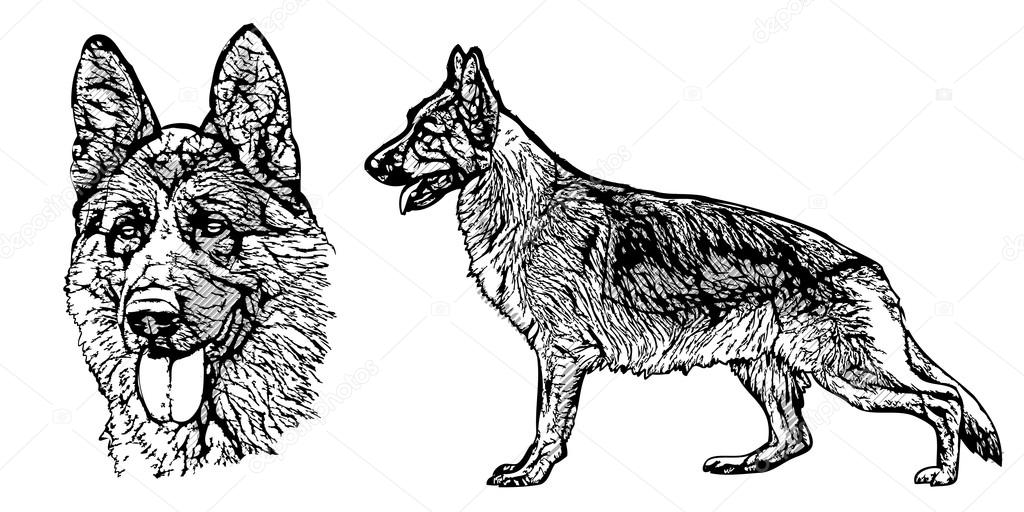 KRAJSKÁ VÝSTAVA NĚMECKÝCH OVČÁKŮMladé, České Budějovice 26. 10. 2019KRAJSKÁ VÝSTAVA NĚMECKÝCH OVČÁKŮMLADÉ, ČESKÉ BUDĚJOVICE, 26.10.2019Výstavní výborŘeditel výstavy		Milan ZborkaDelegovaný rozhodčí		Ing. Karel StrouhalProgram výstavy7,00 – 8,30 	PŘEJÍMKA PSŮ9,00 	 	ZAHÁJENÍ VÝSTAVY9,30 – 16,00 	POSUZOVÁNÍ VE VŠECH TŘÍDÁCH A VYHLAŠOVÁNÍ VÝSLEDKŮPosuzování probíhá dle výstavního řádu FCI, ČMKU a ČKSPořadatel neodpovídá za škody způsobené psem nebo vystavovatelem, ani za úhyn či ztrátu psa.Volné pobíhání psů není dovoleno, každý pes musí mít obojek, vodítko, případně náhubek.Z účasti na výstavě jsou vyloučeni psi v majetku osob, kterým bylo odňato právo vystavovat. Dále se vylučují háravé feny a feny ve vyšší stupni březosti, kojící feny a jedinci s operativním nebo jiným veterinárním zákrokem, ovlivňujícím exteriér psa.Protest lze podat pouze z formálních důvodů, a to písemně během výstavy, do skončení posuzování v kruzích, ve výstavní kanceláři. Podmínkou je složení zálohy ve výši 500,- Kč. Nebude-li protest uznán komisí za odůvodněný, propadá složená záloha ve prospěch pořadatele. Omlouváme se za případné chyby v katalogu, které jsou způsobeny neúplnými nebo nečitelnými údaji v přihlášce. Str.1PSI – třída dorost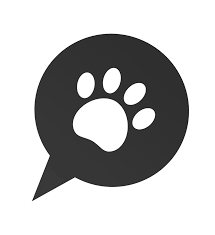 1.	CARL z Folinku, 20.3.2019, 116176/2019, 67192	O: Klaus von Tonje				M: Kymba z FolinkuVN3	Ch: Václav Grossmann, Tísek 230, 742 93 	M: MUDr.David Honzárek, Břevnická 2091, 580 01 Havlíčkův Brod2. 	YANNICK Provocativo, 23.11.2018, 114628/18, 14729	O: Assap v.Aldamar				M: Jessy v.Regina PacisVN1	Ch: Barbora Zahradníková, Havanská 2826, 370 01 Tábor	M: Barbora Zahradníková, Havanská 2826, 370 01 Tábor3.	YECKY Mania Bohemia, 13.4.2019, 116763/19, 14794. 	O: Walker von Arlett				M: Paris Mama BohemiaVN2	Ch: Ing. Petra Bursíková, Staroklokotská 429, 390 03 Tábor	M: Veronika Housarová, Lužany 89, 334 01 Přeštice         PSI – třída dorost – dlouhosrstí4. 	FRAM Rohadia, 6.2.2019, 115750/19, 13853 	O: Conan Rossburg 				M: Guineveere Rita DaxisVN1	Ch: Stanislava Kutheilová, B.Martinů 4, 370 01 České Budějovice	M: Stanislava Kutheilová, B.Martinů 4, 370 01 České BudějoviceFENY – třída dorost5.	BELLA MIA Scania Hof, 10.11.2018, 114654/18, 60901	O: Klaus von Tronje				M: Cindy Riwal hof 	VN2	Ch: Petr Kukačka, Konzumní 18, Havířov	M: Libor Kurz, Záboří 113, 387 34 Záboří u Blatné6.	FINLANDIA Od tajemných břehů, 2.3.2019, 116283/19, 23266	O: Kros Best of the gods			M:Brendy Od tajemných břehůVN3	Ch: Martin Košař, Kamenný Újezd 9, 337 01 Rokycany	M: Martin Košař, Kamenný Újezd 9, 337 01 Rokycany7.	Yolie Provocativo, 23.11.2018, 114636/18, 14727		O: Assap v.Aldamar				M: Jessy v.Regina PacisVN1	   Ch: Barbora Zahradníková, Havanská 2826, 370 01 Tábor		M: Barbora Zahradníková, Havanská 2826, 370 01 TáborStr.2PSI – třída mladých 8. 	AX Juttnerax, 25.5.2018, 112511/18, 21541	O: Red Bull ze Stříbrného kamene		M: Jutta od Hradčanského rybníka Ch: Martina Štenglová, Otěšice 76, 334 01 PřešticeM:  Vratislav Jerhot, Netolická 8, 370 05 České Budějovice         VD9. 	BERWICK Manepo Ideál, 11.8.2018, 113559/18, 43400	O: Hasan Ja-Na-Ka   M: Eassy z Údolí Úpy	Ch: Nekvapilová Zina, Sjezdová 99, 530 06 Pardubice                   VD	M: Provazníková Eliška, Jánošíkova 557, 500 03 Hradec Králové10. 	OVAR European K9 training base, 25.9.2018, 114285/18, 11830	O: Henrik vom Wofsheim			M: Nora Galan NalagCh: Luděk Šilhavý, Čejtice 38, 285 22 Čejtice                                                 VDM: Karolína Kočová, Chelčického 2, 130 00 Praha 311.	XARIANO Sandau Bohemia, 18.9.2018, 114291/18, 16323	O: Urso di Casa Caputi				M: Matca Sandau 	Ch: Michal Marek, Kostnická 277, 384 21 Husinec                                  VD1 V.TŘ.	M: Daniel Gryč, Jílovice 178, 373 32 JílovicePSI – třída mladých – dlouhosrstí12.	IRBIS od Guvernéra, 25.6.2018, 112918/18, 13772	O:  Zaks z Krupičkova mlýna			M: Cita od Guvernéra VD1	Ch: Lucie Lieblová, U Přehrady 554, 382 32 Velešín M: Jan Plasgura, Míru 753, 382 41 Kaplice13. 	IXON od Guvernéra, 25.6.2018, 112921/18, 13775	O: Zaks z Krupičkova mlýna			M: Cita od GuvernéraVD2	Ch: Lucie Lieblová, U Přehrady 554, 382 32 Velešín	M: Pavel Gawlik, Na Běšince 23, 398 01 Mirotice	FENY – třída mladých14.	BAKARA BEKKY Manepo Ideál, 11.8.2018, 113561/18, 43402	O: Hassa Ja-Na-Ka				M: Eassy z Údolí ÚpyVD	Ch: Nekvapilová Zina, Sjezdová 99, 530 06 Pardubice	M: Nekvapilová Zina, Sjezdová 99, 530 06 Pardubice					Str.315.	BELLA z Kraje Půty Švihovského, 18.7.2018, 113283/18, 945000006136157, HDA, ED 0/0	O: Benny z Berounské bašty			M: Cathy z kraje Karla IV	               Ch: Tibor Herczeg, Lhovice 32, 340 12 Švihov	M: Anna Štěpánová, Kluky 134, 398 19 Kluky                                            VD16. 	CIRA z Cepskýho ranče, 16.8.2018, 113698/18, 81387	O: Red Bull ze Stříbrného kamene		M: Rebecca z Lipin	Ch: František Jezvík, Cep 41, 379 01                                                                VD	M: Karl Šimánek, Pražská 534, 378 06 Suchdol n.Lužnicí17. 	CHARLOT Rapačov, 26.7.2018, 113514/18, 16282	O: A’Brunopod Blaníkem			M: Hesi Rapačov	Ch: Lubomír Voračka, Hornická 659, 384 11 Netolice	M: Lubomír Voračka, Hornická 659, 384 11 Netolice                                    VD18. 	CHEER Rapačov, 26.7.2018, 113515/18, 16283	O: A’Brunopod Blaníkem			M: Hesi Rapačov	Ch: Lubomír Voračka, Hornická 659, 384 11 Netolice                                  VD	M: Josef Rubenwolf, Tř.5.května, 373 82 Včelná19.	NERRA from Georgeland, 14.10.2018, 114408/18, 68436	O: Kai vom Bierstadter Hof			M: Kaira Best of the GodsCh: Mgr. Jiří Dovrtěl, Chářovká 69, 794 01 KrnovM: Kamila Hájíčková Klímová, Klisín 6, 399 01 Milevsko                            VD1 V.TŘ.20. 	ONDATRA European K9 training base, 25.9.2018, 114289/18, 11834O: Henrik v.Wolfsheim				M: Nora Galan NolagCh: Luděk Šilhavý, Čejtice 38, 285 22 Čejtice                                                   DM: Karolína Kočová, Chelčického 2, 130 00 Praha 321. 	WANDA z Folinku, 7.7.2018, 113200/18, 67152	O: Quenn von der Piste				M: Izzy z Folinku		Ch: Václav Grossmann, Tísek 230, 742 93                                                         VD2	M: Mgr.Klára Honzárková, Břevnická 2091, 580 01 Havlíčkův Brod22.	YACKY z Klídkova dvora, 7.8.2018, 113580/18, 16291, RTG 00 / 00	O: Pendox wom Weinbergblick			M: Mendy z Klídkova dvora	Ch: Milan Krištof, Přešťovice 71, 386 01 Strakonice                                                VD	M: Kristýna Svobodová, Netěchovice 28, 375 01 Týn nad VltavouStr.4PSI – třída dospívajících23. 	BARU Veracruz, 5.3.2018, SZ 2343773, 981189900093372, rtg. 0/0	O: Mars Auiclius				M: Witch Veracruz	Ch: Michaela Maier-Havelková, Bahnhofstr. 22-24, Lauterbach                      VD2	M: Barbora Zahradníková, Havanská 2826, 390 05 Tábor24. 	CLARK vom Zellwaldrand, 2.3.2018, SZ 2343694, 981189900098446, DLK 0/0, DKK B	Zkoušky: ZVV1	O: Lex v. Waldfurter-Wald			M: Jakimomo vom Zellwaldrand	Ch: Ralf Wiesner, Striegistal	M: Martin Raška, Dobšice 2015, 671 82                                                    VD325.	DAMON Joker Court, 6.3.2018, 111398/18, 13741, HDA, ED 0/0, Spond. 0	O: Eros vom Wolfsbruch 			M: Fox ze Zevlova dvora	Ch: Richard Polívka, Dasný 1016, 373 41 Hluboká nad Vltavou	                        VD4	M: Karel Dobrovský, Dolní 280, Staré Hodějovice, 370 08 České Budějovice 26.	DRIGON King Adventure, 12.12.2017. 110156/17, 13716, rtg. 0/0, 0/0Zkoušky: BH	O: Red Bull ze Stříbrného kamene		M:  Charlotte Anrebri                VD	Ch: Irena Martiníková, Morké 25, 370 01 České Budějovice	M: Kristýna Hellerová, Vrráto 16, 370 01 České Budějovice27. 	JETHRO Monur, 13.11.2017, 109880/17, 04960, HDA (0/0), ED 0/0, Spond. 0Zkoušky: BH VT	O: Blade vom Wolfsprung			M: Žaneta Eqidius              VD	Ch: Monika Šedivá, Libovice 18, 273 79 Tuřany 	M: Dita Drešerová, Řevnická 26, 267 28 Svinaře 28. 	NABUCCO Duffmar, 7.11.2017, 109717/17, 945000006070130, HDA (0/0), ED 0/0, Spond. 0Zoušky: IGP1	O: Hyper vom Roxeler Bahn Damm		M: Onywia van Blutsenhof	Ch: Jitka Duffková, Ke Špičáku 95, 434 01 MostM: Jitka Duffková, Ke Špičáku 95, 434 01 Most                                        VD29. 	NERO Leryka, 4.2.2018, 110934/18, 13738, RTG 0/0, 0/0Zkoušky: BHO: Red Bull ze Stříbrného kamene		M: Iness v. Cap ArkonaCh: Lenka Rysová, Vitín 2, 373 63 ŠevětínM. Marek Hytych, Pod Knihovem, Zdice                                        VDStr.530. 	REBEL z Berounské bašty, 29.12.2017, 110370/17, 953010003221366, HD A, ED 0/0O: Quido Vepeden				M: Qwina z BerounskébaštyCh: Zdeněk Vydra, Nalžovské Hory – Žďár 6, 341 73M: Michal Eliáš, Požárnická 91, 373 71 Hůry                                         VD31.	YENKO v. Bierstadter Hof, 22.4.2018, SZ 2345321, 981189900099078, HD normal, ED normal	O: Napoli v. Bad-Boll				M: Giullia Schreidon	Ch: Rüdiger Mai, Viernheim                                                                             VD1 V.TŘ.	M: Lucie Kopecká, Samota 214, Libušín 32. 	YORK z Vodňanské doliny, 2.3.2018, 111648/18, 16194, HD 0/0, ED 0/0O: Red Bull ze Stříbrného kamene		M: Orris z Vodňanské dolinyCh: Roman Vlk, Výstavní 1031, 389 01 VodňanyM: Roman Vlk, Výstavní 1031, 389 01 Vodňany                       VDFENY – třída dospívajících33. 	CHER MI9, 7.1.2018, 110576/18, 54901, HDA, ED 0/0Zkoušky: ZVV1O: Kai vom Bierstadter Hof			M: Chipsi Vitaxis               VD1,V.TŘ.Ch: Mgr. Luděk Janota, Mácova 12, 621 00 Brno – IvanoviceM: Mgr. Luděk Janota, Mácova 12, 621 00 Brno – Ivanovice34. 	ISABELLA Marcona, 23.2.2018, 111397/18, 900085000630491, HDA, ED 0/0, Spond.0	O: Red Bull ze Stříbrného kamene		M: Erra Marcona                        VD	Ch: Alexandra Jelenová, Pěčín, 374 01 Trhové SvinyM: Šárka Měšťanová, Polnička 33, 591 02 Žďár nad Sázavou 35.	JAMAICA  z Danaru, 27.12.2017, 110408/17, 58292, DKK – A, DLK 0/0, Spond.0Zkoušky: RH-FV                                                                                                                 VD	O: Draco Blendy				M: Alibaba z Danaru	Ch: Danuše Raabová, Karlovecká 48, 747 07 Opava	M: Tomáš Chalupa, Dělnická 19, 370 06 České Budějovice36.	LIMETT Provocativo, 1.1.2018, 111126/18, 14559, rtg. Normal – Fast.normal	O: Larry v.Bierstadter Hof			M: Jessy v. Regina Pacis	Ch: Barbora Zahradníková, Havanská 2826, 390 05 Tábor                               VD2M: Barbora Zahradníková, Havanská 2826, 390 05 Tábor	37.	 MAYBE Touch Wood, 9.4.2018, 111981/18,13754, RTG 0/0, 0/0 Zkoušky: BH                                                                                                           VD3	O: Brixx Hartis Bohemia				M: Urra Hartis BohemiaCh: Hana Kastlová, Vráto 22, 370 01 České BudějoviceM: Hana Kastlová, Vráto 22, 370 01 České BudějoviceStr.638.	MOI Leryka, 1.12.2017, 110063/17, 13713, HD – ED normal, DNA – Sv	Zkoušky: ZVV1	O: Zorro von der Mordschau			M: Arven Leryka	Ch: Lenka Rysová, Vitín 2, 373 63 Ševětín                                                    VD	M: Šárka Bílková, Bída 120, Besednice 39. 	NOIRA Duffmar, 7.11.2017, 109721/17, 93807, HD A, ED 0	Zkouška: BH – VT	O: Hyper vom Poxeler Bahndamm		M: Onyxia van Blutsenhof	Ch: Jitka Duffková, Nezvala 2540, 434 01 Most                                                     VD	M: Mgr.Pavlína Gremucová, Dětkovicce 221, 798 04 Dětkovice40.	NOREEN Leryka, 11.2.2018, 110936/18, 13740, ED 0/0 HD A, Spond.0	Zkoušky: BH, IGP 1	O: Red Bull ze Stříbrného kamene		M: Iness v. Cap Arkona	Ch: Lenka Rysová, Vitín 2, 373 63  Ševětín	M: Ing.Jana Hořejší, Třešňová 194, 373 71 Adamov                                VD41.	ORKA Sorizo, 24.2.2018, 111637/18, 14589, HD B, ED 0/0	Zkoušky: BH, ZVV1	O: Hero Sorizo					M: Frederica Leryka	Ch: Soňa Nováková, Dražice 179, 391 31 Dražice                                               VD	M: Soňa Nováková, Dražice 179, 391 31 DražiceStr.7PSI – třída pracovní42.	BASCO z Mandragory, 22.8.2017, 109010/17, 41678, rtg. Normal                        VD	Zkoušky: BH-VT, IGP1	O: Eragon z Avarku				M: Mary z Klídkova dvora	Ch: Jaroslav Hodek, Čejkovická 905, 500 09 Hradec Králové	M: Věra Šabatková, Sídliště 297, Janovice nad Úhlavou43.	BRUTUS King Regent, 13.10.2016, 105650/16/18, 12927, ED normal, HD normal	Zkoušky: ZVV1	O: Gondor v.Regina Pacis			M: Pascha Schreidon                 V1,KV	Ch: Ing.Lucie Kopecká, Samota 214, 273 06 LibušínM: Ing.Lucie Kopecká, Samota 214, 273 06 Libušín44. 	CSANTO Laroja, 14.4.2017, 107599/17, 81313, rtg.levá A, 0, pravá A, 0	Zkoušky: ZVV1                                                                                                                 VD	O: Quido Vepeden				M: Luci Bzenecká lipka	Ch: Ing.Jan Lacina, Na Hrádečku 241, 379 01 Třeboň	M: Ing.Jan Lacina, Na Hrádečku 241, 379 01 Třeboň45.	DOMINO Gard Bohemia, 30.8.2016, 104597/16, 58975, HDA 0/0, ED 0/0Zkoušky: BH, ZVV1                                                                                                           V4	O: Iron Maiden Fabare Bohemia		M: Tami z Agínu Bohemia	Ch: Marián Pekárek, Strachovice 128, 747 24 Strachovice	M: Igor Štěrba, Do – Lesek 1402/42, 669 02 Znojmo 46. 	FIN Blendy, 10.9.2017, 109358/17, 14523, HDA, ED 0/0, Spond.0	Zkoušky: BH-VT, IGP1O: Trojan von den Staatsmacht			M: Areta Ja-He                 VDCh: Jana Benešová, U Komory 817, 391 01 Sezimovo Ústí I.M: Josef Pejša, U Sádek 292, 399 01 Milevsko47.	GERO Black Adder Bohemia, 18.2.2017, 106465/17, 31704, rtg. 0/0, 0/0Zkoušky: ZVV1	O: Moody z Jirkova Dvora			M: Beatrix Black Adder Bohemia	Ch: Nelly Kovaříková, Dobkovičky 15, 410 02 Velemín M: Jiřina Karvánková, Masarykova 983, Hluboká nad Vltavou                                VD48. 	JASPER Touche Wood, 4.10.2015, 100990/15, 13412, HD A (0/0, ED 0/0	Zkoušky: ZZO, ZVV1	O: Brixx Hartis Bohemia				M: Funny Hartis Bohemia	Ch: Hana Kastlová, Dlouhá 227, 373 67 Borek                                                               V	M: Hana Durychová, Tichá 103, 382 41 Kaplice 1str.849.	KAYO Leryka, 1.6.2017, 108083/17, 13627, HDA, ED 0/0, Spond. 0Zkoušky: BH, IGP1O: Pike del Lupo Nero				M: Iness v. Cap ArkonaCh: Lenka Rysová, Vitín 2, 373 63 Ševětín                                                              VDM:  Luděk Syrovátka, Budovice 69, 267 18 Budovice50. 	MAX Mania Bohemia, 7.2.2014, 93344/14, 900008800810701, HDA 0/0, ED 0/0Zkoušky: BH, FPr3, SPr3, UPr1, IPO3, ZVV1	O: Veemtroppens Alex R			M: Samba Provocativo                V4	Ch: Ing. Petra Bursíková, Týnská 57, 390 01 Tábor – HorkyM: Milan Vitha, Jáchymovská 330, Zliv 373 4451.	WARCPO z Vodňanské doliny, 25.8.2017, 109068/17, 16112, HDA 0/0, ED 1/0Zkoušky: BH.1, IGP1O: Quido Vepeden				M: Orris z Vodňanské dolinyCh: Roman Vlk, Výstavní 1031, 389 01 Vodňany                               NENASTOUPILM: Lucie Jandová, Výstavní 1031, 389 01 Vodňany52. 	XSAC-PACCO vom Haus Pixner, 10.4.2017, 111897/18, 981189900086103, HDA, ED 0/0	Zkoušky: BH, IGP1, FPr1	O: Pablo vom Erlenbusch			M: Kimo vom Haus Pixner	Ch: Rudolf Pixner, Hof 11, 4910 Pattigham, Rakousko                                                  D	M: Pter Krokker, Horní Tošonovice 24, 739 5353. 	YANKEE Provocativo, 10.11.2015, 101138/15, 14294, HD normal, ED f.normal	Zkoušky: IGP1	O: Tony v.d.Wilhelmsmark 			M: Bellisema Provocativo	Ch: Barbora Zahradníková, Havanská 2826, 390 05 Tábor	M: Barbora Zahradníková, Havanská 2826, 390 05 Tábor	                  V2PSI – třída pracovní – dlouhosrstí54.	EMILIO Provocativo, 16.1.2017, 106237/17, 14421, rtg. 0/0, 0/0	Zkoušky: FPr1, IGP1, ZVV1	O: Yimmy Provocativo				M: Jexxy v.Regina Pacis	Ch: Barbora Zahradníková, Havanská 2826, 390 05 TáborM: Barbora Zahradníková, Havanská 2826, 390 05 Tábor                                       V1 KVStr.9FENY – třída pracovní55.	APRIL z Liboku, 15.1.2017, 105993/17, 17573, DLK – A, DKK 0/0,Zkoušky: ZVV1	O: Dax Fabare Bohemia				M: Ammy z Krupičkova mlýna            V4	Ch: Libor Kurz, Záboří 113, 387 34 Záboří u Blatné	M: Hana Pelcmanová, Růžov 19, 373 11 Ledenice56. 	BRANDY od tajemných břehů, 4.3.2016, 102598/16/18, 23074, HD 1/1, ED 0/0	Zkoušky: ZZO, ZM, ZVV1, BH, FPr1, SPr1	O: Xeno z Folinku				M: Jasmina Stříbrné doly         V3	Ch: Martin Kosař, Kaenný Újezd 9, 337 01 Rokycany	M: Martin Kosař, Kaenný Újezd 9, 337 01 Rokycany57.	CAMERON Provocativo, 14.12.2016, 105900/16, 14408, rtg. 0/0, 0/0	Zkoušky: IGP1                                                                                                        NENASTOUPILA	O: Yimmy Provocativo				M: Bellisima Provocativo	Ch: Barbora Zahradníková, Havanská 2826, 390 05 TáborM: Barbora Zahradníková, Havanská 2826, 390 05 Tábor58. 	EMMA Frany Greis, 17.5.2015, 98932/15, 14236, DKK neg., DLK neg.Zkoušky: ZVV1	O: Xusirev Leryka				M: Cortina Frany Greis	Ch: Lenka Jedličková, Běleč 34, Mladá Vožice                                                           VD	M: Lenka Jedličková, Běleč 34, Mladá Vožice59.	Kodaline Leryka, 1.6.2017, 108086/17, 13630, RTG B, 0/0, spond. 0Zkoušky: BH, IGP1                                                                                                             V	O: Pike del Lupo Nero				M: Iness v. Cap Arkova	Ch: Lenka Rysová, Vitín 2, 373 63 ŠevětínM:  Lenka Rysová, Vitín 2, 373 63 Ševětín60. 	LARRA Bohemia Abakan, 28.4.2015, 98981/15, 16796, HDA, ED 0/0	Zkoušky: ZVV1	O: Vrisco Miox					M: Jagga Bohemia Abakan               VD	Ch: Milan Schacherl, Netolická 287, 384 02 Lhenice	M: Bc.Jiřina Schacherlová, Bašta Bezdrev 814, 373 41 Hluboká nad Vltavou61. 	MIKY Hartis Bohemia, 3.4.2016, 103004/16, 43295, RTG 0/0, 0/0Zkoušky: ZVV1                                                                                                                V2O: Baru di Terea Scura 				M: Urra Hartis BohemiaCh: Hana Kastlová, Vráto 22, 370 01 České BudějoviceM: Hana Kastlová, Vráto 22, 370 01 České BudějoviceStr.1062.	RIEKE Vitaxis, 20.10.2017, 109595/17, 58260, DKK B, DLK 0/0Zkoušky: ZZO, ZVV1	O: Fritz von Oasis				M: Onta z Agiru Bohemia      V1 KV	Ch: Vítězslav Fiala, Opavská 454, Hradec nad Moravicí	M: Martin Reška + Andrea Priaková, Dobšice 2015,63.	UNICA Mania Bohemia, 10.8.2017, 109087/17, 14509, DKK 0/0, DLK 0/0	Zkoušky: BH-VT, ZVV1	O: Qvido Vepeden				M: Gisele Provocativo         VD	Ch: Ing. Petra Bursíková, Staroklokotská 429, 390 03 Tábor	M: Ing. Petra Bursíková, Staroklokotská 429, 390 03 Tábor64. 	XITA ze Stříbrného kamene, 1.6.2017, 108415/17, 13635, ED 0/0, HD C, Spond.0	Zkoušky: BH, ZVV1                                                                                                                        VD	O: Xanuk v.Grauen Star				M: Fleur ze Stříbrného kamene	Ch: Ing.Jana Hořejší, Třešňová 194, 373 71 Adamov	M: Ivana Štrobová, Ot.Ostrčila 39/345, 370 05 České BudějoviceFENY – třída pracovní – dlouhosrsté65.	CHELSIE Leryka, 24.12.2016, 105796/16, 13547, RTG 0/0	Zkoušky: BH, ZVV1, FPr1, FPr2                                                                                    V1 KV	O: Afrik z Likonu, 				M: Baffy z Gargamellu	Ch: Lenka Rysová, Vitín 2, 373 63 Ševětín	M: Věra Koubová, Lomená 380, 382 03 KřemžeStr.11PSI – třída veteránů66. 	CHYKO Stříbrné doly, 27.5.2011, 82404/11, 13607, HD A 0/0, ED 0/0	Zkoušky: ZZO, BH, ZOP, ZPU1, FPr1, FPr2, ZM, ZVV1, SPr1, SPr2,                                ZZZ, ZZP1, ZZP2, ZZPC, ZTV1, ZTV2, ZTVC, ZVP1, ZLP1, ZLPC,                                RH-LE,  RH-LA, RH-FLE, RH-TE, RH-TA, RH-T B                                                  VD2	O: Faro Demin dvor				M: Xara Stříbrné doly	Ch: Ivana Bočková, D.Rybník 25, 373 63 Ševětín	M: Denis Šumpela, U Naděje 428, 370 06 Srubec67.	YIMMY Provocativo, 9.8.2011, 83572/11, 81984, rtg. 0/0	Zkoušky: ZVV1	O: Urbo v.Leichwald				M: Chocolate Geischa Provocativo	Ch: Barbora Zahradníková, Havanská 2826, 390 05 TáborM: Barbora Zahradníková, Havanská 2826, 390 05 Tábor                            V1 NEJ VETERANFENY – třída veteránů68.	SAMBA Provocativo, 3.1.2010, 76370/10, 81801, DKK 0/0, DLK 0/0	Zkoušky: BH, IPO3, ZVV1, ZOP, ZPU1	O: Rocky v.Reuermelder			M: Chocolate Geisha Provocativo	Ch: Ing. Petra Bursíková, Staroklokotská 429, 390 03 Tábor	M: Barbora Zahradníková, Havanská 2826, 390 05 TABOR                         V1 NEJ VETERANStr.12Děkujeme  firmě CALIBRA, která poskytla hodnotné odměny pro vystavovatele Krajské výstavy německých ovčáků ve formě kvalitního krmiva. 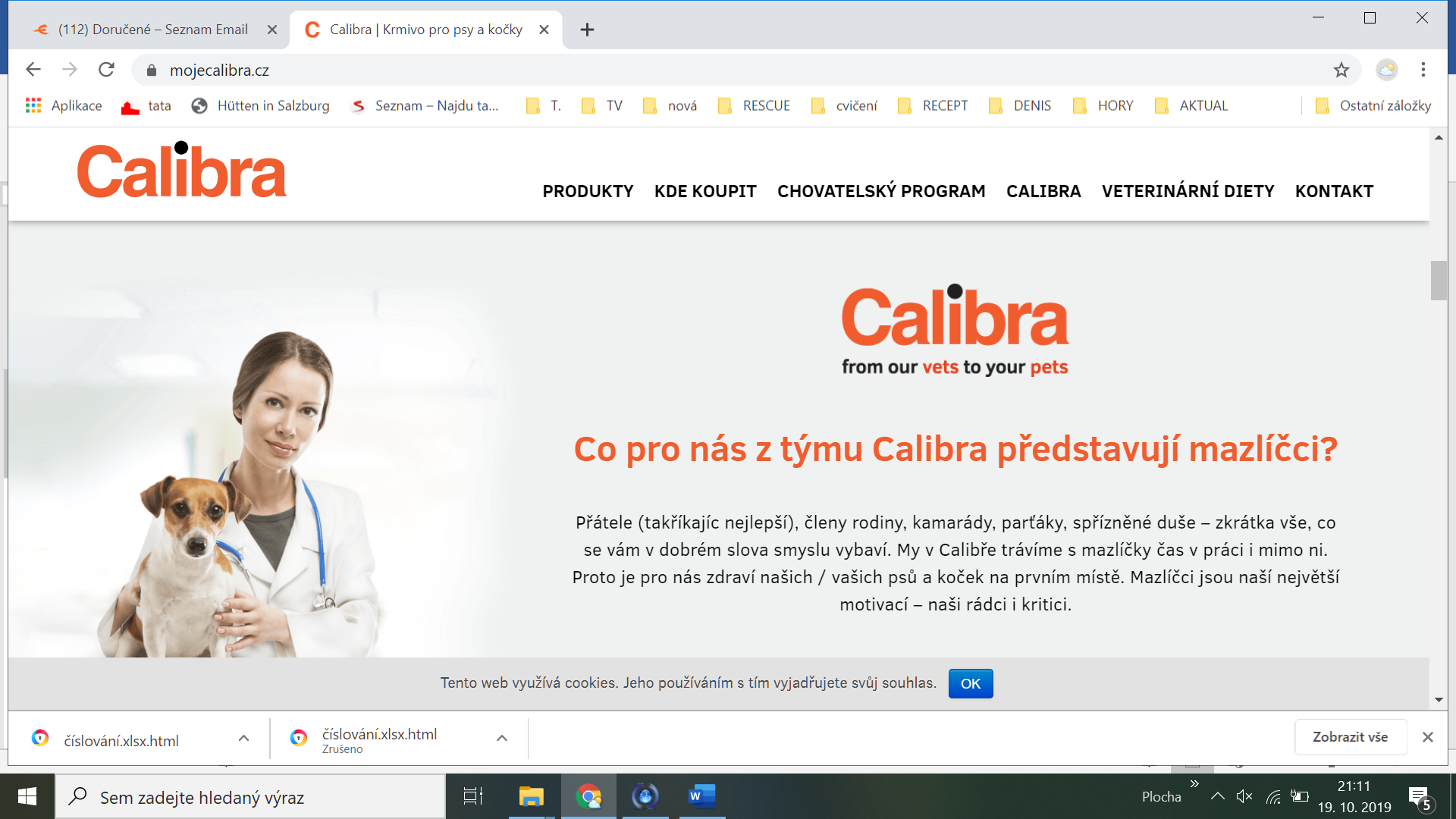 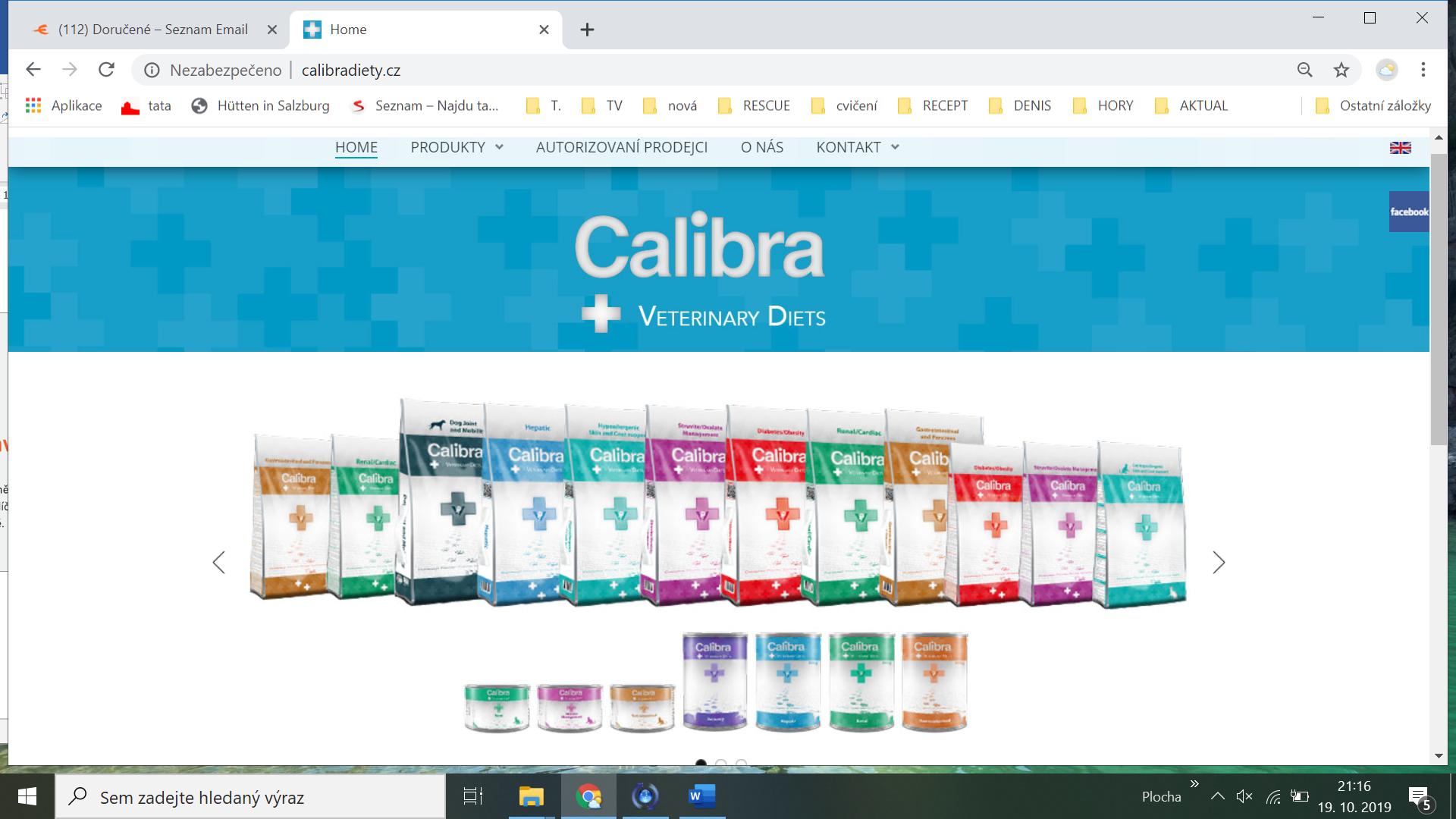 